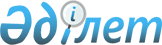 О внесении изменений и дополнений в решение Каргалинского районного маслихата от 6 января 2020 года № 410 "Об утверждении бюджета Желтауского сельского округа на 2020-2022 годы"Решение Каргалинского районного маслихата Актюбинской области от 3 апреля 2020 года № 444. Зарегистрировано Департаментом юстиции Актюбинской области 9 апреля 2020 года № 7028
      В соответствии со статьями 9–1, 109-1 Бюджетного кодекса Республики Казахстан от 4 декабря 2008 года, статьей 6 Закона Республики Казахстан от 23 января 2001 года "О местном государственном управлении и самоуправлении в Республике Казахстан", Каргалинский районный маслихат РЕШИЛ:
      1. Внести в решение Каргалинского районного маслихата от 6 января 2020 года № 410 "Об утверждении бюджета Желтауского сельского округа на 2020-2022 годы" (зарегистрированное в Реестре государственной регистрации нормативных правовых актов за № 6649, опубликованное в эталонном банке нормативных правовых актов Республики Казахстан в электронном виде 14 января 2020 года) следующие изменения и дополнения:
      в пункте 1:
      в подпункте 1):
      доходы цифры "163 002" заменить цифрами "170 831",
      в том числе:
      поступления трансфертов: 
      цифры "156 517" заменить цифрами "164 346";
      в подпункте 2):
      затраты: цифры "163 002" заменить цифрами "173 513,2";
      в подпункте 5):
      дефицит (профицит) бюджета цифру "0" заменить цифрами " -2 682,2";
      в подпункте 6):
      финансирование дефицита (использование профицита) бюджета цифру "0" заменить цифрами "2 682,2 тысяч тенге"
      и дополнить абзацем следующего содержания:
      "используемые остатки бюджетных средств 2 682,2 тысяч тенге.";
      пункт 7:
      дополнить подпунктами 4, 5 следующего содержания:
      "4) обеспечение деятельности акима города районного значения, села, поселка, сельского округа;
      5) обеспечение санитарии населенных пунктов.".
      2. Приложение 1 указанного решения изложить в новой редакции согласно приложению к настоящему решению.
      3. Государственному учреждению "Аппарат Каргалинского районного маслихата" в установленном законодательством порядке обеспечить:
      1) государственную регистрацию настоящего решения в Департаменте юстиции Актюбинской области;
      2) размещение настоящего решения на интернет - ресурсе Каргалинского районного маслихата после его официального опубликования.
      4. Настоящее решение вводится в действие с 1 января 2020 года. Бюджет Желтауского сельского округа на 2020 год
					© 2012. РГП на ПХВ «Институт законодательства и правовой информации Республики Казахстан» Министерства юстиции Республики Казахстан
				
      Председатель сессии Каргалинского районного маслихата

      Ж. Кольжанов

      Секретарь Каргалинского районного маслихата

      Н. Заглядова
Приложение к решениюКаргалинский районный маслихатот 3 апреля 2020 года № 444Приложение 1 к решениюКаргалинского районного маслихатаот 6 января 2020 года № 410
Категория
Класс
Подкласс
Специфика
Наименование
Наименование
Сумма, тысяч тенге
I. Доходы
I. Доходы
170 831
1
Налоговые поступления
Налоговые поступления
6485
01
Подоходный налог
Подоходный налог
6485
2
Индивидуальный подоходный налог
Индивидуальный подоходный налог
840
04
Hалоги на собственность
Hалоги на собственность
5645
1
Hалоги на имущество
Hалоги на имущество
289
3
Земельный налог
Земельный налог
413
4
Hалог на транспортные средства
Hалог на транспортные средства
4943
4
Поступления трансфертов
Поступления трансфертов
164 346
02
Трансферты из вышестоящих органов государственного управления
Трансферты из вышестоящих органов государственного управления
164 346
3
Трансферты из районного (города областного значения) бюджета
Трансферты из районного (города областного значения) бюджета
164 346
Функциональная группа
Функциональная подгруппа
Администратор бюджетных программ
Программа
Подпрограмма
Наименование
Сумма, тысяч тенге
II. Затраты
173 513,2
01
Государственные услуги общего характера
39 026
1
Представительные, исполнительные и другие органы, выполняющие общие функции государственного управления
39 026
124
Аппарат акима города районного значения, села, поселка, сельского округа
39 026
001
Услуги по обеспечению деятельности акима города районного значения, села, поселка, сельского округа
30 910
032
Капитальные расходы подведомственных государственных учреждений и организаций
8116
04
Образование
114 351
1
Дошкольное воспитание и обучение
114 351
124
Аппарат акима города районного значения, села, поселка, сельского округа
114 351
041
Реализация государственного образовательного заказа в дошкольных организациях образования
114 351
06
Социальная помощь и социальное обеспечение
1829
2
Социальная помощь
1829
124
Аппарат акима города районного значения, села, поселка, сельского округа
1829
003
Оказание социальной помощи нуждающимся гражданам на дому
1829
07
Жилищно-коммунальное хозяйство
8741,2
3
Благоустройство населенных пунктов
8741,2
124
Аппарат акима города районного значения, села, поселка, сельского округа
8741,2
008
Освещение улиц в населенных пунктах
6865,2
009
Обеспечение санитарии населенных пунктов
801
011
Благоустройство и озеленение населенных пунктов
1075
012
Транспорт и коммуникации
9566
1
Автомобильный транспорт
9566
124
Аппарат акима города районного значения, села, поселка, сельского округа
9566
013
Обеспечение функционирования автомобильных дорог в городах районного значения, селах, поселках, сельских округах
3066
045
Капитальный и средний ремонт автомобильных дорог в городах районного значение, селах, поселках, сельских округах
6500
Функциональная группа
Функциональная подгруппа
Администратор бюджетных программ
Программа
Подпрограмма
Наименование
Сумма, тысяч тенге
III. Чистое бюджетное кредитование
0
Категория
Класс
Подкласс
Специфика
Наименования
Сумма, тысяч тенге
5
Погашение бюджетных кредитов
0
01
Погашение бюджетных кредитов
0
1
Погашение бюджетных кредитов, выданных из государственного бюджета
0
Функциональная группа
Функциональная подгруппа
Администратор бюджетных программ
Программа
Подпрограмма
Наименование
Сумма, тысяч тенге
IV. Сальдо по операциям с финансовыми активами
0
Приобретение финансовых активов
0
V. Дефицит (профицит) бюджета
-2682,2
VI.Финансирование дефицита (использование профицита) бюджета
2682,2
Категория
Класс
Подкласс
Специфика
Наименование
Сумма, тысяч тенге
7
Поступления займов
0
01
Внутренние государственные займы
0
2
Договоры займа
0
Функциональная группа
Функциональная подгруппа
Администратор бюджетных программ
Программа
Подпрограмма
Наименование
Сумма, тысяч тенге
16
Погашение займов
0
1
Погашение займов
0
Категория
Класс
Подкласс
Специфика
Наименование
Наименование
Сумма тысяч тенге
8
Используемые остатки бюджетных средств
Используемые остатки бюджетных средств
2682,2
01
Остатки бюджетных средств
Остатки бюджетных средств
2682,2
1
Свободные остатки бюджетных средств
Свободные остатки бюджетных средств
2682,2